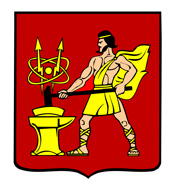 ГЛАВА ГОРОДСКОГО ОКРУГА ЭЛЕКТРОСТАЛЬМОСКОВСКОЙ   ОБЛАСТИРАСПОРЯЖЕНИЕ05.10.2023 № 53-рОб утверждении состава конкурсной комиссии по формированию составаМолодежного парламента при Совете депутатов городского округа Электросталь Московской области         В соответствии с Федеральным законом от 06.10.2003 № 131-ФЗ «Об общих принципах организации местного самоуправления в Российской Федерации», Положением о формировании состава Молодежного парламента при Совете депутатов городского округа Электросталь Московской области, утвержденное решением Совета депутатов городского округа Электросталь Московской области от 04.10.2023г. №279/43, Уставом городского округа Электросталь Московской области, в целях привлечения молодежи к участию в общественно-политической жизни городского округа Электросталь Московской области:         1. Утвердить конкурсную комиссию по формированию состава Молодежного парламента при Совете депутатов городского округа Электросталь Московской области в следующем составе:         Председатель конкурсной комиссии: - Волкова И.Ю. – Глава городского округа Электросталь Московской области;          Заместитель председателя конкурсной комиссии: - Мироничев О.И. – Председатель Совета депутатов городского округа Электросталь Московской области;         Члены комиссии:-Кокунова М.Ю.- заместитель Главы Администрации округа Электросталь Московской области;- Самединова Л.Р. – депутат Московской областной Думы (по согласованию);- Букотько С.А. – главный инспектор отдела по работе с добровольцами управления общественных связей и социальных коммуникаций Министерства информационных и социальных коммуникаций Московской области (по согласованию);- Бобков С.А. – начальник Управления по культуре и делам молодежи Администрации городского округа Электросталь Московской области;- Митькина Е.И. – начальник Управления образования Администрации городского округа Электросталь Московской области;- Журавлев М.А. – начальник Управления по физической культуре и спорту Администрации городского округа Электросталь Московской области;- Гурский Э.Л. – заместитель председателя Совета депутатов городского округа Электросталь Московской области;- Ваганова М.С. – депутат Совета депутатов городского округа Электросталь Московской области;- Кузьмина А.О. – депутат Совета депутатов городского округа Электросталь Московской области.        2. Утвердить дату проведения заседания конкурсной комиссии по формированию состава Молодежного парламента при Совете депутатов городского округа Электросталь Московской области – 11 октября 2023 года.       3. Опубликовать настоящее распоряжение в газете «Молва» и разместить на официальном сайте городского округа Электросталь Московской области по адресу: www.electrostal.ru.      4. Контроль за исполнением настоящего распоряжения возложить на заместителя Главы Администрации городского округа Электросталь Московской области Кокунову М.Ю.Глава городского округа	                                                                     	    И.Ю.  Волкова